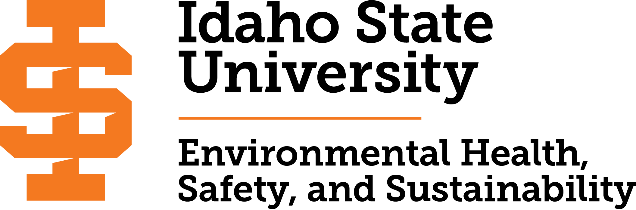 Job Hazard AssessmentIdaho State University:    Department:  Activity or Process:   Building/Room:  Job Title (s):   Supervisor:   Prepared By:   Date Submitted to EHS:   STEPSHAZARDS - CONSEQUENCESCONTROLS (SAFEGUARDS)COMMENT1    2   3   4   5   Required TrainingRequired TrainingRequired PPERequired PPEI have read and understand the contents of the job hazard analysis and the controls required to mitigate the risks. ririskrisks.idenitified hazardsI have read and understand the contents of the job hazard analysis and the controls required to mitigate the risks. ririskrisks.idenitified hazardsNameDate